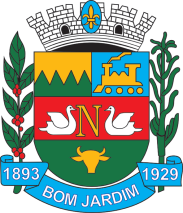 ESTADO DO RIO DE JANEIROMUNICÍPIO DE BOM JARDIMSECRETARIA MUNICIPAL DE FAZENDAANEXO VDECRETO Nº 4041/2021TERMO DE CIÊNCIA DE QUITAÇÃO DE DÍVIDA ALHEIAANEXO VDECRETO Nº 4041/2021Pelo presente instrumento, eu,_____________________________________________________ (nome), _________________ (nacionalidade), _______________ (estado civil), _________________ (profissão), inscrito no CPF sob o nº _____________________ e no RG nº. ______________________, residente e domiciliado à Rua:____________________________________________, Bairro: ________________________, Cidade:___________, CEP: _______________, E-mail: ______________________________________, declaro estar ciente dos débitos no montante de R$ __________________________________________________________________________, referentes ao _______________________ (tipo de tributo), do(s) exercício(s) _______________________________, da inscrição nº._____________, cadastrada em nome de ______________________________________________________ CPF: __________________; e Venho ao Sr. Secretário de Fazenda do Município de Bom Jardim, requerer a V.S. lhe seja concedido o parcelamento/reparcelamento em ______ parcelas, dos débitos acima mencionados, nos termos e condições do decreto nº. ________,declaro ter ciência que:1) que deverei comparecer ao Setor de Cadastro Técnico dentro de 02 dias úteis para retirada do boleto de pagamento;2) que a não apresentação dos documentos exigidos ou o descumprimento das normas constantes do referido Decreto resultará no imediato cancelamento do benefício concedido, sendo exigido o valor do crédito tributário remanescente e que, não sendo o mesmo recolhido, encaminhado para cobrança judicial .3) que terei meu processo cancelado se: 3.1. deixar de comparecer à Repartição Fazendária para cumprimento do disposto no item 1; 3.2.deixar de recolher 3 ( três ) parcelas consecutivas ou 9 (nove) alternadas;que é irredutível esta confissão de dívida, renunciando ao direito de defesa ou de recurso administrativo, bem como desistindo dos que, porventura, já foram apresentados;4) que se houver cobrança judicial dos débitos objeto do presente requerimento, serão cobrados, integralmente, na primeira parcela, os honorários advocatícios, que correspondem a 20% (vinte por cento) sobre o valor executado;NATUREZA DOS DÉBITOS:• - denúncia espontânea, conforme Demonstrativo de Débitos• - Auto de Infração n.º ___________________ Processo: ____________________• - reparcelamento – Processo __________________Bom Jardim,_____ de __________ de_________________________________________________________________Assinatura do Contribuinte ou de seu Representante legalBom Jardim, ____ de __________ de __________.______________________________________________________Assinatura do declarantePelo presente instrumento, eu,_____________________________________________________ (nome), _________________ (nacionalidade), _______________ (estado civil), _________________ (profissão), inscrito no CPF sob o nº _____________________ e no RG nº. ______________________, residente e domiciliado à Rua:____________________________________________, Bairro: ________________________, Cidade:___________, CEP: _______________, E-mail: ______________________________________, declaro estar ciente dos débitos no montante de R$ __________________________________________________________________________, referentes ao _______________________ (tipo de tributo), do(s) exercício(s) _______________________________, da inscrição nº._____________, cadastrada em nome de ______________________________________________________ CPF: __________________; e Venho ao Sr. Secretário de Fazenda do Município de Bom Jardim, requerer a V.S. lhe seja concedido o parcelamento/reparcelamento em ______ parcelas, dos débitos acima mencionados, nos termos e condições do decreto nº. ________,declaro ter ciência que:1) que deverei comparecer ao Setor de Cadastro Técnico dentro de 02 dias úteis para retirada do boleto de pagamento;2) que a não apresentação dos documentos exigidos ou o descumprimento das normas constantes do referido Decreto resultará no imediato cancelamento do benefício concedido, sendo exigido o valor do crédito tributário remanescente e que, não sendo o mesmo recolhido, encaminhado para cobrança judicial .3) que terei meu processo cancelado se: 3.1. deixar de comparecer à Repartição Fazendária para cumprimento do disposto no item 1; 3.2.deixar de recolher 3 ( três ) parcelas consecutivas ou 9 (nove) alternadas;que é irredutível esta confissão de dívida, renunciando ao direito de defesa ou de recurso administrativo, bem como desistindo dos que, porventura, já foram apresentados;4) que se houver cobrança judicial dos débitos objeto do presente requerimento, serão cobrados, integralmente, na primeira parcela, os honorários advocatícios, que correspondem a 20% (vinte por cento) sobre o valor executado;NATUREZA DOS DÉBITOS:• - denúncia espontânea, conforme Demonstrativo de Débitos• - Auto de Infração n.º ___________________ Processo: ____________________• - reparcelamento – Processo __________________Bom Jardim,_____ de __________ de_________________________________________________________________Assinatura do Contribuinte ou de seu Representante legalBom Jardim, ____ de __________ de __________.______________________________________________________Assinatura do declarantePelo presente instrumento, eu,_____________________________________________________ (nome), _________________ (nacionalidade), _______________ (estado civil), _________________ (profissão), inscrito no CPF sob o nº _____________________ e no RG nº. ______________________, residente e domiciliado à Rua:____________________________________________, Bairro: ________________________, Cidade:___________, CEP: _______________, E-mail: ______________________________________, declaro estar ciente dos débitos no montante de R$ __________________________________________________________________________, referentes ao _______________________ (tipo de tributo), do(s) exercício(s) _______________________________, da inscrição nº._____________, cadastrada em nome de ______________________________________________________ CPF: __________________; e Venho ao Sr. Secretário de Fazenda do Município de Bom Jardim, requerer a V.S. lhe seja concedido o parcelamento/reparcelamento em ______ parcelas, dos débitos acima mencionados, nos termos e condições do decreto nº. ________,declaro ter ciência que:1) que deverei comparecer ao Setor de Cadastro Técnico dentro de 02 dias úteis para retirada do boleto de pagamento;2) que a não apresentação dos documentos exigidos ou o descumprimento das normas constantes do referido Decreto resultará no imediato cancelamento do benefício concedido, sendo exigido o valor do crédito tributário remanescente e que, não sendo o mesmo recolhido, encaminhado para cobrança judicial .3) que terei meu processo cancelado se: 3.1. deixar de comparecer à Repartição Fazendária para cumprimento do disposto no item 1; 3.2.deixar de recolher 3 ( três ) parcelas consecutivas ou 9 (nove) alternadas;que é irredutível esta confissão de dívida, renunciando ao direito de defesa ou de recurso administrativo, bem como desistindo dos que, porventura, já foram apresentados;4) que se houver cobrança judicial dos débitos objeto do presente requerimento, serão cobrados, integralmente, na primeira parcela, os honorários advocatícios, que correspondem a 20% (vinte por cento) sobre o valor executado;NATUREZA DOS DÉBITOS:• - denúncia espontânea, conforme Demonstrativo de Débitos• - Auto de Infração n.º ___________________ Processo: ____________________• - reparcelamento – Processo __________________Bom Jardim,_____ de __________ de_________________________________________________________________Assinatura do Contribuinte ou de seu Representante legalBom Jardim, ____ de __________ de __________.______________________________________________________Assinatura do declarante